Работы детей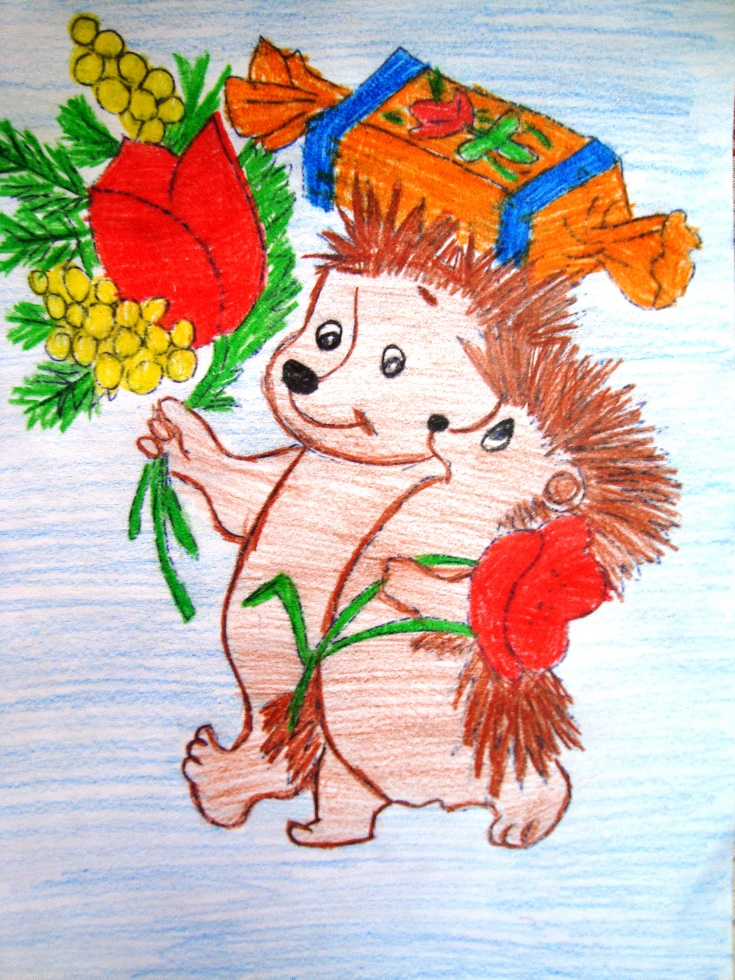                                   Цветные карандаши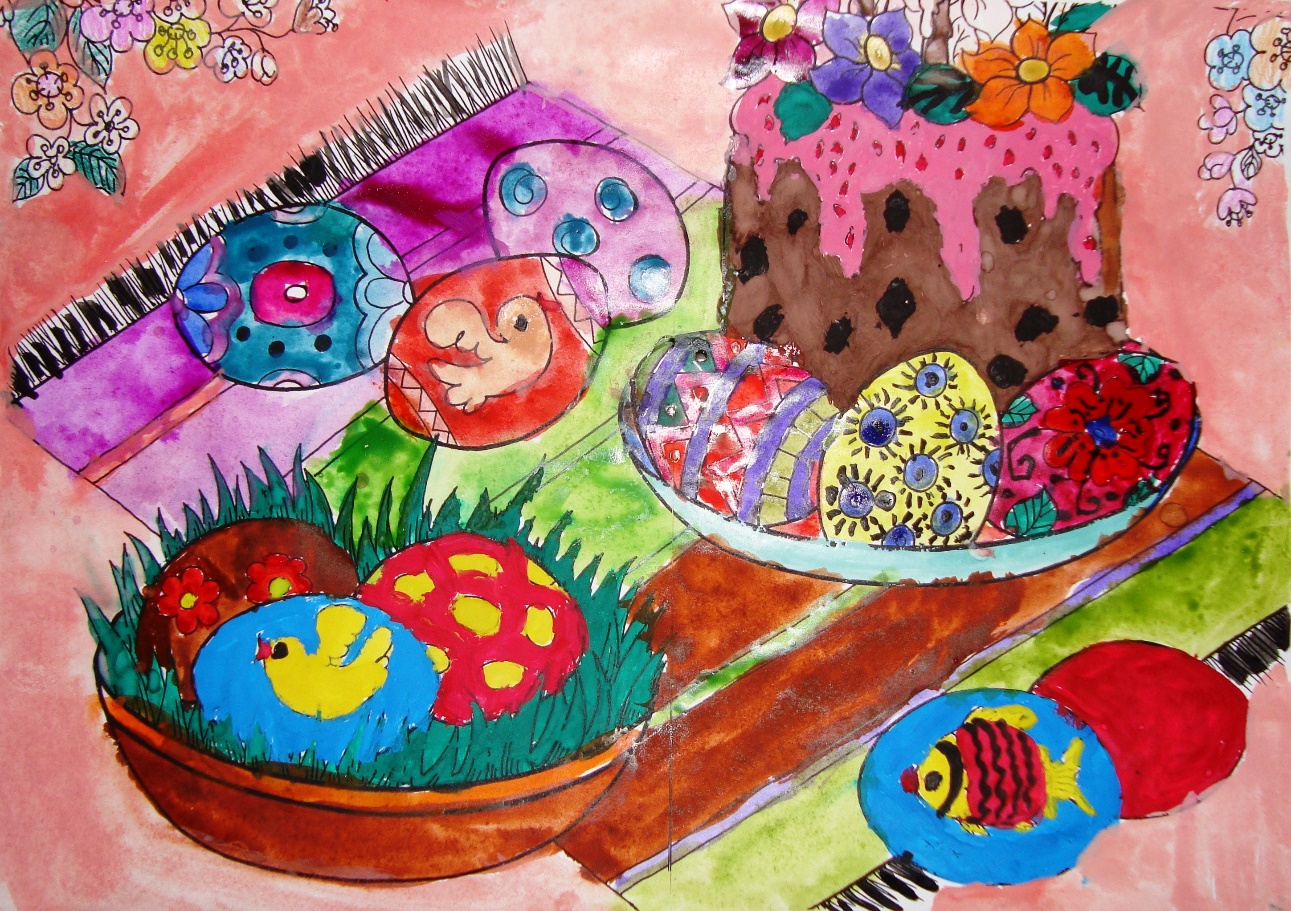                                             Акварель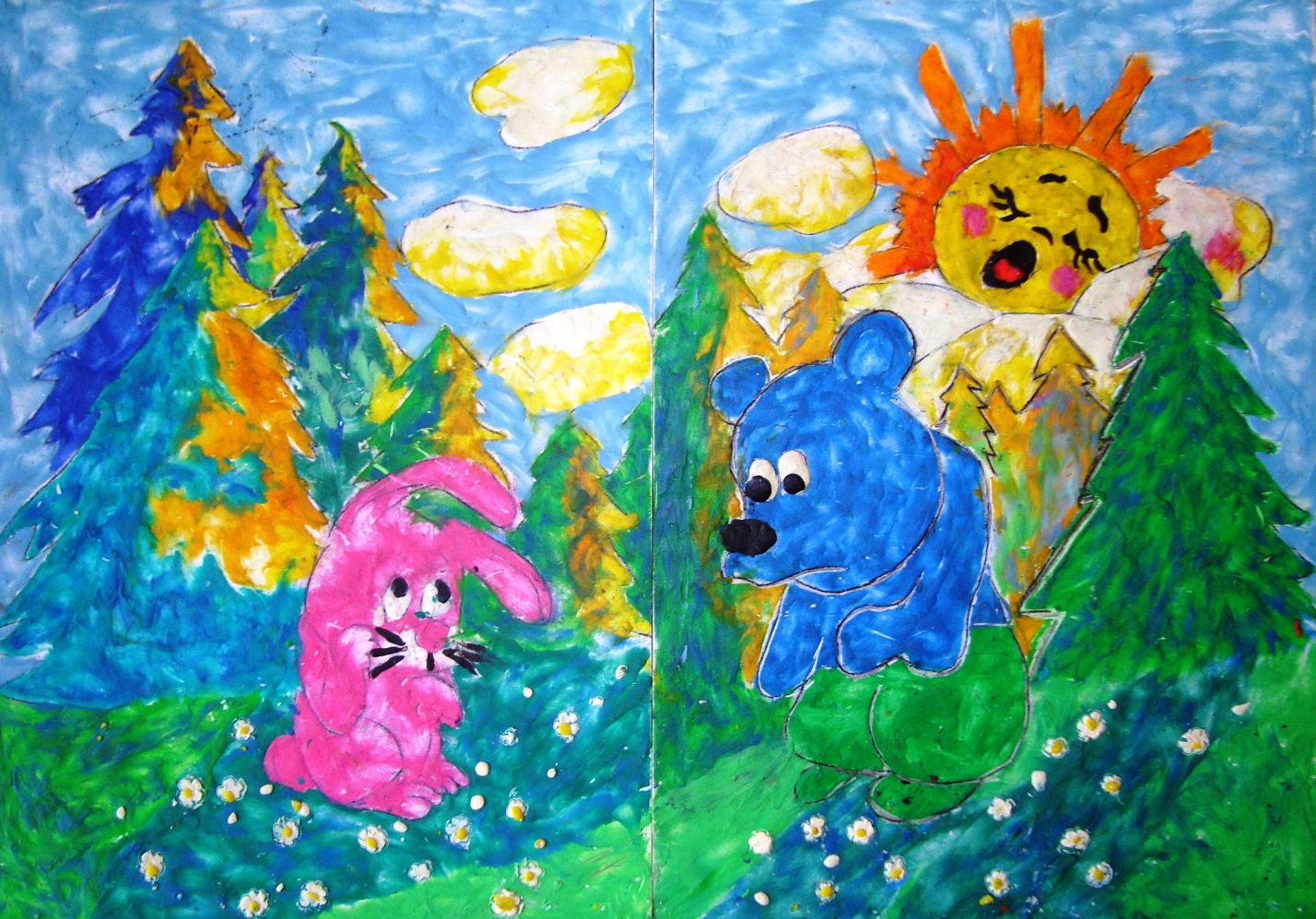                                       Пластилинография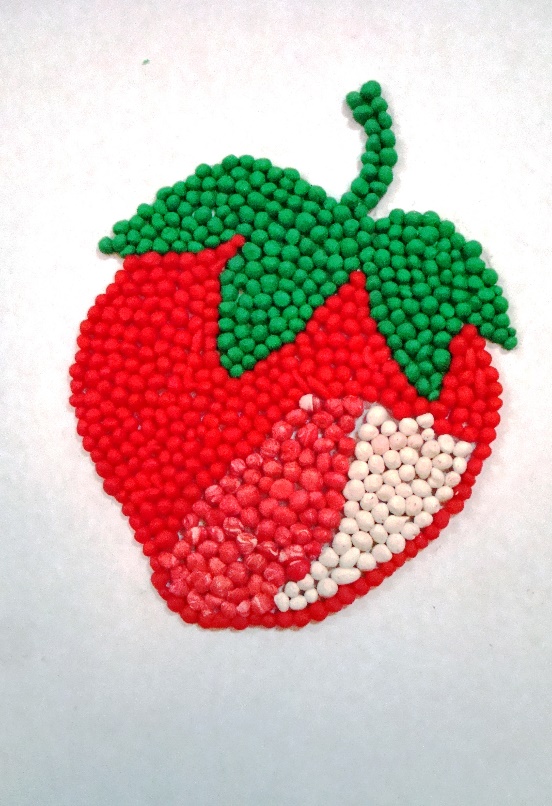 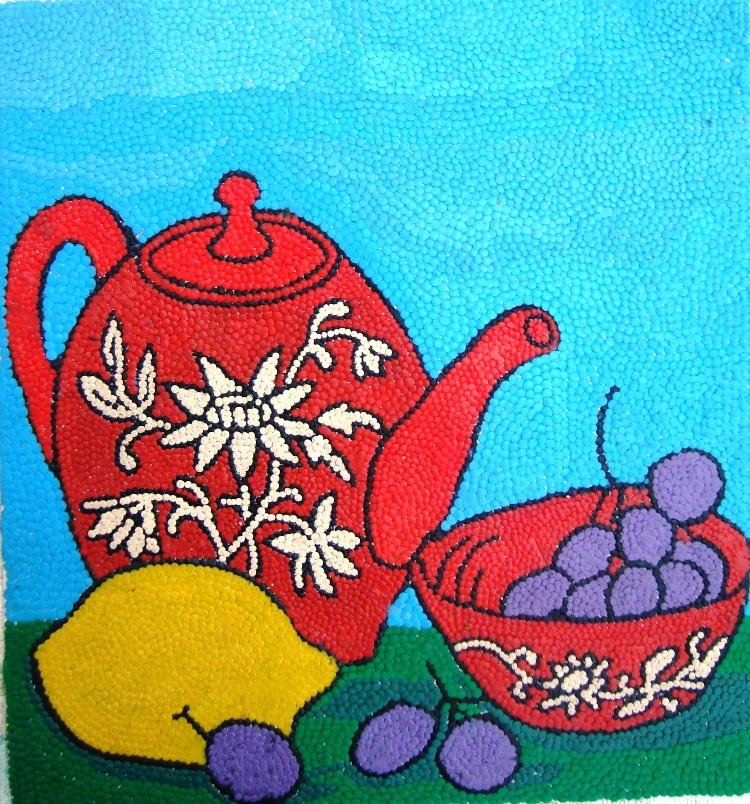              проще                                                 сложнееПластилинопластика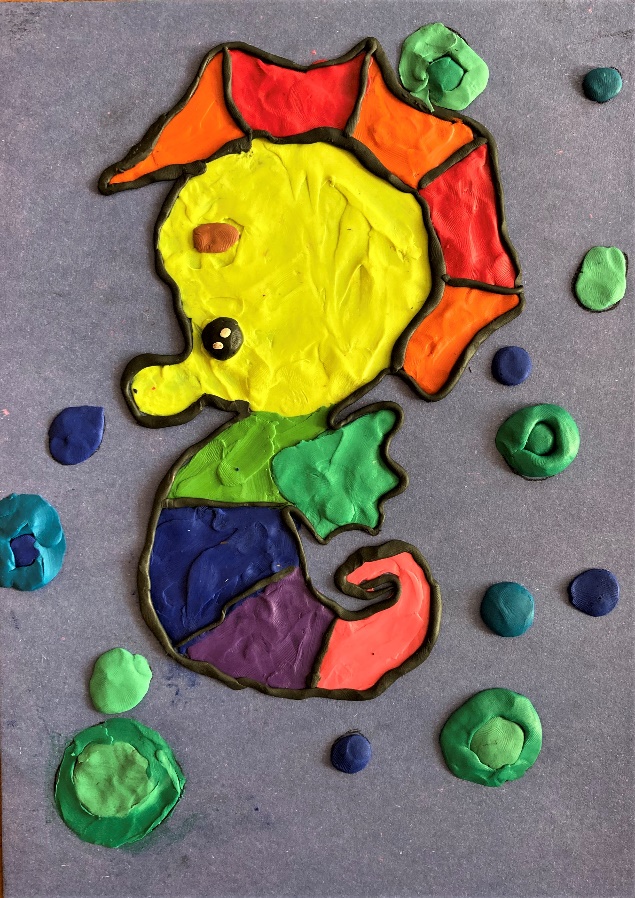 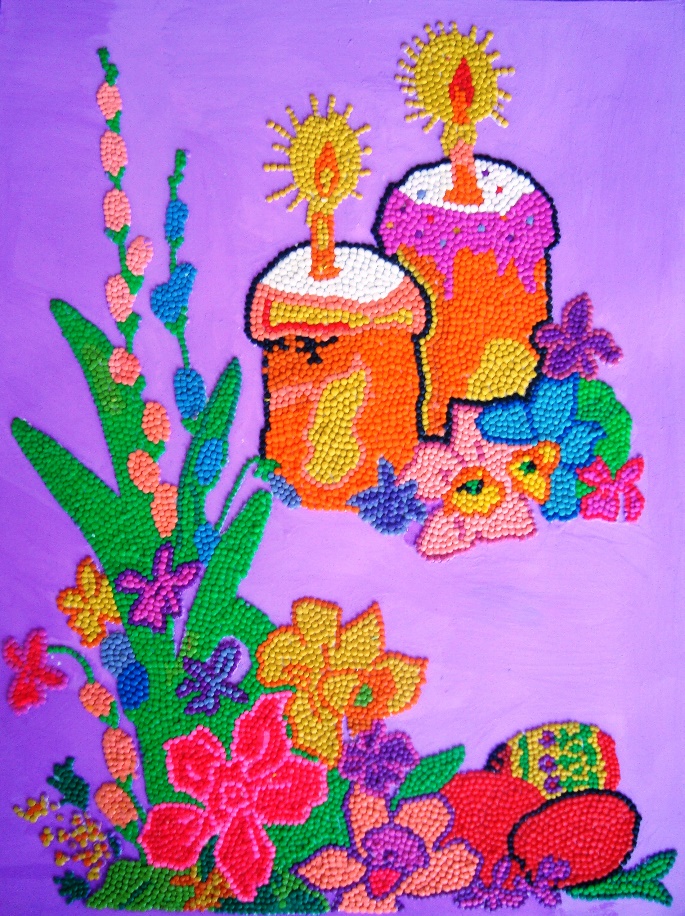 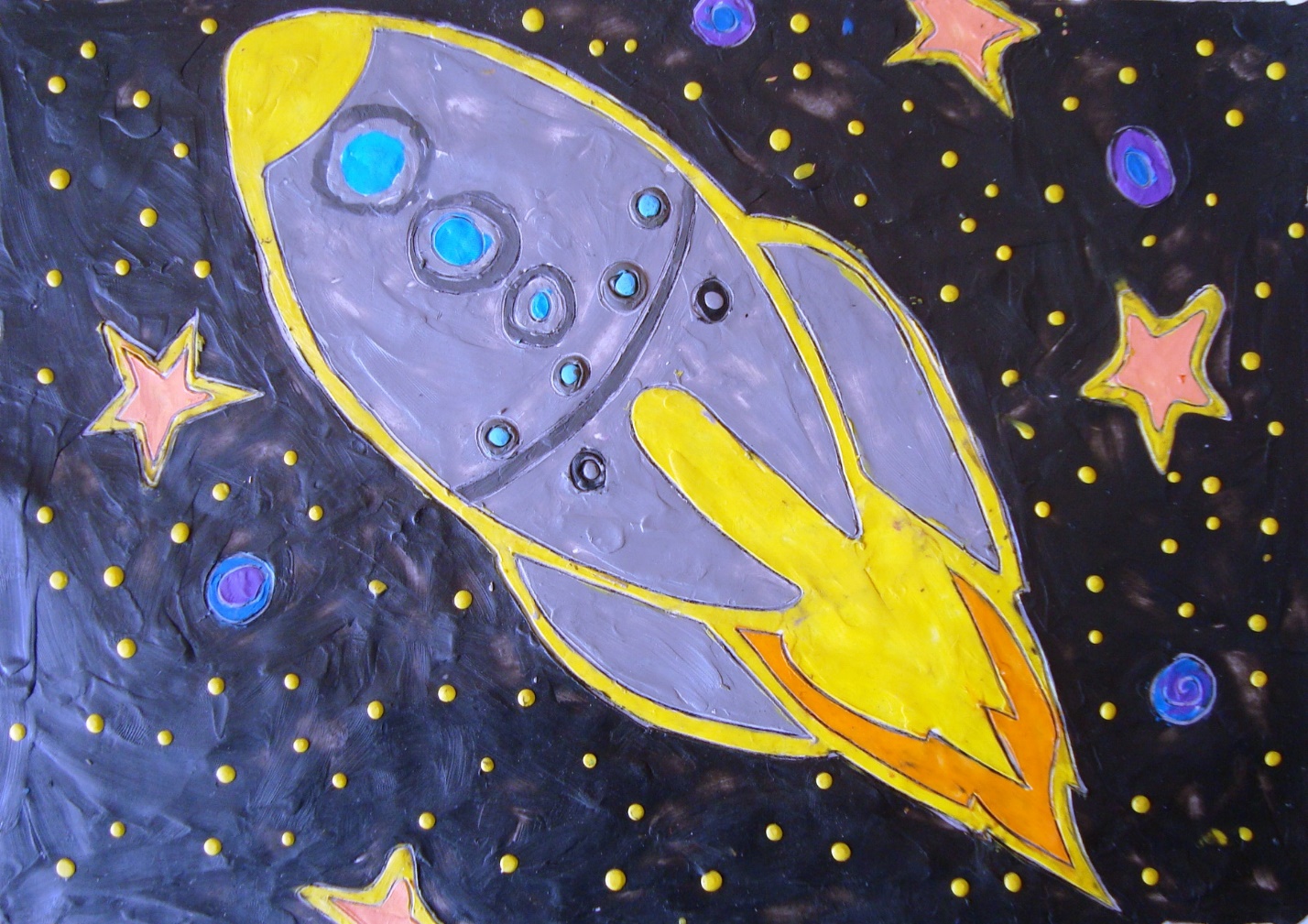                   Смешанная техника (пластилин, гуашь)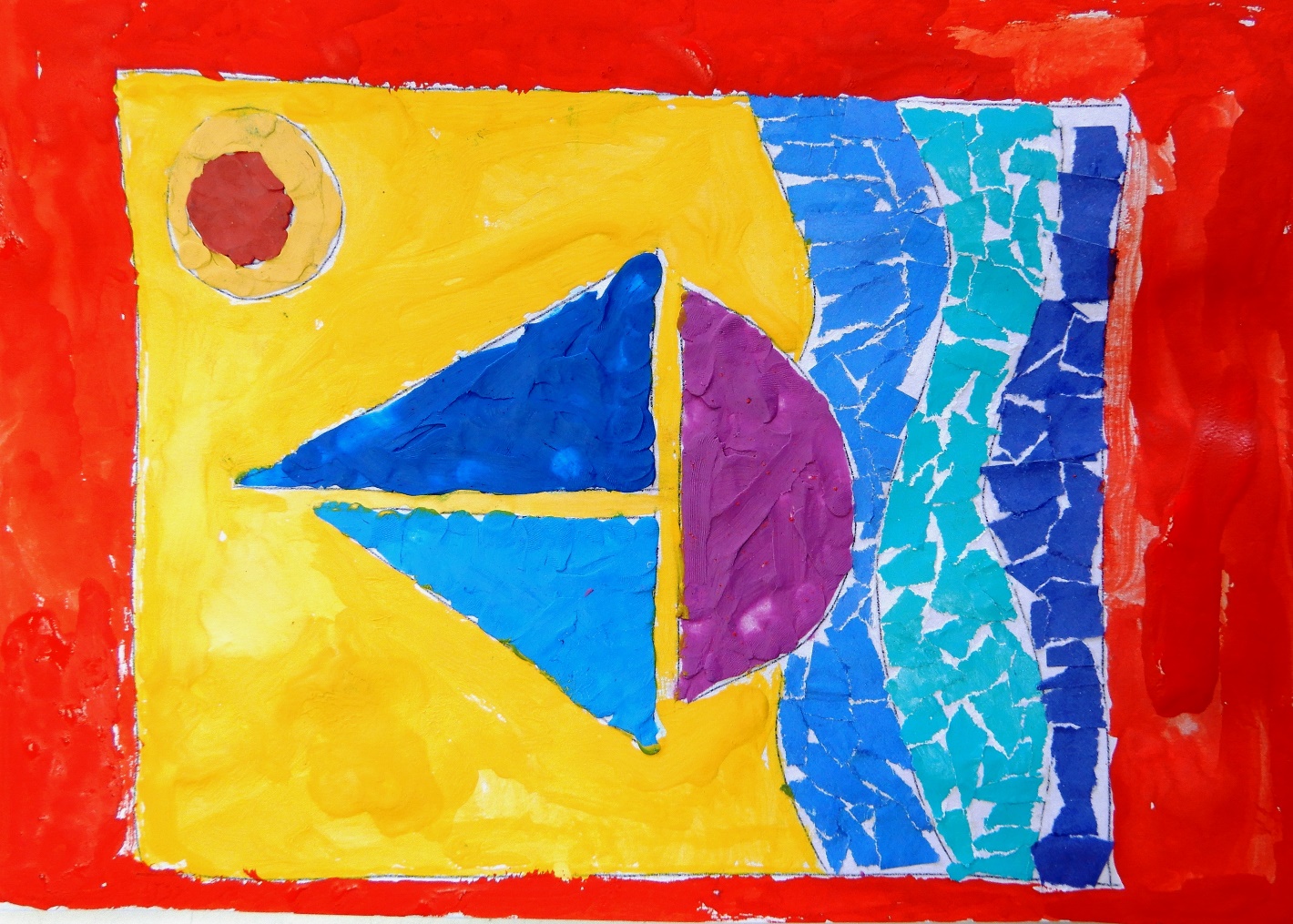 Смешанная техника (пластилин, гуашь, отрывная аппликация)